Anmeldung zur Zwischenprüfung 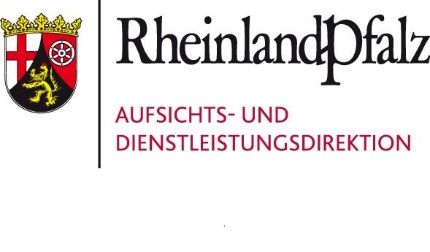 gem. § 48 Abs. 1 Berufsbildungsgesetz (BBiG) Aufsichts- und DienstleistungsdirektionZuständige Stelle für BerufsbildungWilly-Brandt-Platz 354290 Trier					per E-Mail an: Berufsbildung@add.rlp.deIch bin mit der Anmeldung zur Zwischenprüfung einverstanden. Die Richtigkeit aller Angaben dieser Prüfungsanmeldung wird bestätigt. Angaben zum AusbildungsberufAngaben zum AusbildungsberufBeruf:ggf. Fachrichtung:Angaben zum Prüfling und zur AusbildungsstätteAngaben zum Prüfling und zur AusbildungsstätteAngaben zum Prüfling und zur AusbildungsstätteAngaben zum Prüfling und zur AusbildungsstätteName, Vorname:Geb.-Datum: Geb.-Ort:Private Anschrift:Anzahl Fehltage1:Ausbildungsstätte:Berufsschule:Ist der Ausbildungsnachweise ordnungsgemäß geführt und von dem Ausbildenden und der/dem Auszubildenden unterzeichnet? ja       neinWird ein Nachteilsausgleich beantragt und ein fachärztliches Attest beigefügt? ja       neinOrt, DatumUnterschrift der/des Auszubildenden bzw. Umschülerin/UmschülersOrt, DatumUnterschrift der/des Erziehungsberechtigten(nur bei Auszubildenden, die das 18. Lebensjahr noch nicht vollendet haben)Ort, DatumUnterschrift der/des Ausbildenden